FAMILY MEDICINE FORUM – FMF 2022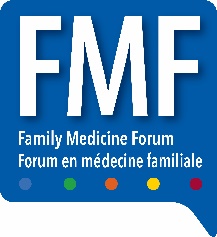 Application for Exhibit Space and SponsorshipToronto - November 9-12 | Virtual - November 16-19 Please reserve your exhibit space and/or sponsorship opportunity at FMF. This application becomes a contract when accepted by the College of Family Physicians of Canada (CFPC). The CFPC reserves the right to substitute or withdraw exhibit space or sponsorship opportunities at its discretion. The exhibitor/sponsor agrees to abide by the conditions of contract listed in the FMF Policies and Guidelines. The exhibitor/sponsor also agrees to strictly follow CMA standards, National Standards, Innovative Medicines Canada (where applicable) and any additional guidelines or amendments as required by the CFPC. The dates, venue or location is subject to change at the discretion of the CFPC. The exhibitor/sponsor accepts responsibility to inform all agents,staff, contractors and reps of these conditions and agree that they wll also abide by these conditions.  Legal Company Name: _____________________________________________________________________________Street Address:  __________________________________________________________________________________City | Province: ____________________________________ Postal Code: ___________________________________Primary Contact: ___________________________________ Title: __________________________________________Cell Phone:________________________________________ Alternate Phone: ________________________________Email address: _____________________________________ Alternate Email: _________________________________Exact Booth Name: _________________________________ Website: _______________________________________Which category would best describe your business for your listing in the Official Exhibitor Guide (select one):  Academic (DFMs)	 Association		 Clinical Services		 Educational	 Financial Government		 Market Place		 Medical Device		 Nutrition	 Over the Counter Pharmaceuticals	 Practice Management	 Recruiter		 OtherHave you exhibited at FMF in previous years?     YES       NODo you offer ANY products or services related to cannabis, homeopathy or naturopathy?    YES    NO  Note: if yes, the FMF exhibit hall prohibits cannabis, homepathy or natupathic products, please contact us to discussDo you agree to follow CMA Policy, National Standard, FMF Policies & Guidelines and ammendments?  YES    NO  Important: Submit your booth staff and 40 word description for the Official Exhibitor Guide hereEXHIBIT SPACE TYPE 	IN PERSON	VIRTUAL		QUANTITY		    TOTAL20’ x 30’ Island			 $34,025	       n/a 			__________		___________20’ x 20’ Island			 $22,900	       n/a			__________		___________10’ x 30’ Prime 		 $17,050	       n/a 			__________		___________10’ x 20’ Prime 		 $11,525	       n/a			__________		___________10’ x 10’ Prime or corner		 $6,025	       n/a			__________		___________10’ x 10’ Regular		 $5,575	 $3,000		__________		___________10’ x 10’ Government | NFP	 $4,385	 $2,000		__________		___________10’ x 10’ Charity		 $1,425	 $1,000		__________		___________6’ x 5’ Mini			 $1,215   	    n/a			__________		___________Registration # required for Charity ________________________OFFICIAL EXHIBITOR GUIDE ADVERTISEMENT RATES  DPS: $5,200 |  Full Page: $3,250 |  Half: $1,950 |  Quarter: $1,150 |   Logo: $250		___________SPONSORSHIPS Are you are interested in learning more about sponsorship at FMF    In Person  VirtualSponsorship Title: ______________________________________________________  In Person  Virtual	___________Sponsorship Title: ______________________________________________________  In Person  Virtual	___________Note: Taxes will be added per provinicial requirements. An invoice with available payment methods will be provided. GST/HST 108078023, QST 1201629558Signing Officer: 	 Signature:  	Title: 	 Date:  	Please complete and send to fmfexhibits@cfpc.ca or call 1.800.387.6197 ext. 800 | For more information click here